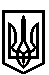 ТРОСТЯНЕЦЬКА СІЛЬСЬКА РАДАСТРИЙСЬКОГО РАЙОНУ ЛЬВІВСЬКОЇ ОБЛАСТІХVIII сесія VІІІ скликанняР І Ш Е Н Н Я22 вересня  2021 року                                с. Тростянець			                      ПРОЄКТПро надання дозволу Веселій Л.М. на розроблення проєкту землеустрою щодо відведення земельних ділянок у власність для ведення особистого селянського господарства в с. БродкиРозглянувши заяву Веселої Л.М. про надання дозволу на розроблення проєкту землеустрою щодо відведення земельних ділянок у власність для ведення особистого селянського господарства в с. Бродки, враховуючи висновок постійної комісії сільської ради з питань земельних відносин, будівництва, архітектури, просторового планування, природних ресурсів та екології, відповідно до статей 12, 81, 118, 121, 122  Земельного Кодексу України,  пункту 34 частини першої статті 26 Закону України «Про місцеве самоврядування в Україні»,  сільська радав и р і ш и л а:    1. Надати дозвіл Веселій Любов Михайлівні на розроблення проєкту землеустрою щодо відведення земельних ділянок у власність: для ведення особистого селянського господарства орієнтовною площею 0,10 га в                с. Бродки, урочище «Вигода»;  для ведення особистого селянського господарства орієнтовною площею 0,15 га в                с. Бродки, урочище «Вигода»;                2. Контроль за виконанням рішення покласти на постійну комісію сільської ради з питань земельних відносин, будівництва, архітектури, просторового планування, природних ресурсів та екології  (голова комісії І. Соснило).Сільський голова                                                                                         Михайло ЦИХУЛЯК